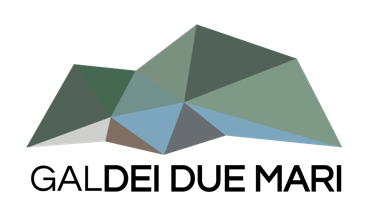 SOCIETA’ COOPERATIVA a r.l.“GAL DEI DUE MARI”SEDE: VIA M. CERVANTES N. 10 - SOVERIA MANNELLI - CATANZAROProgramma di Sviluppo Ruraledella regione Calabria 2014 – 2020MISURA 19 - SOSTEGNO ALLO SVILUPPO LOCALE LEADERMISURA 19.2 - SOSTEGNO ALL'ESECUZIONE DELLE OPERAZIONI NELL'AMBITO DELLA STRATEGIAMisura 6.2: Aiuto all’avviamento per nuove attività non agricole nelle aree ruraliIntervento 6.2.1: Sostegno ad investimenti nelle aree rurali finalizzati alla creazione di startup impegnate nei servizi TIC, servizi alla persona, artigianato e manifattura innovativi, green economy.Allegato 3PIANO DI SVILUPPO AZIENDALEDATI ANAGRAFICI DEL SOGGETTO PROPONENTEDimensione impresa(da dichiarare sulla base dei criteri indicati nell’allegato 1 al Regolamento (CE) n. 702/2014 del 6 agosto 2008)INQUADRAMENTO DELL’ATTIVITÀ IMPRENDITORIALE RISPETTO AGLI OBIETTIVI DELLA MISURA 6.2.1SITUAZIONE ECONOMICA DI PARTENZA E PROFILO DEL SOGGETTO PROPONENTEDescrivere la situazione di partenza della/e persona/e e/o dell’impresa ed illustrare il percorso formativo e professionale del/i proponente/i con particolare riferimento al settore di intervento - Max 4.000 caratteri, spazi inclusi.DESCRIZIONE DELL’ATTIVITÀ IMPRENDITORIALEDescrivere l’idea di impresa, le motivazioni all’imprenditorialità dei proponenti, i caratteri distintivi e gli elementi di innovazione della proposta imprenditoriale rispetto allo stato dell’arte del sistema produttivo settoriale. Descrivere, inoltre, le tappe essenziali necessarie allo sviluppo della nuova attività di impresa e gli obiettivi che si intende conseguire. - Max 6.000 caratteri, spazi inclusi.ANALISI DEL MERCATO DI RIFERIMENTODescrivere lo scenario competitivo del mercato di riferimento (concorrenza, grado di concentrazione, eventuali barriere all’ingresso); i fabbisogni che l’attività intende soddisfare e la clientela a cui si rivolge; la strategia dell’azienda per l’ingresso sul mercato (vantaggio competitivo, posizionamento, politiche di prezzo, azioni promozionali, ecc. …). - Max 4.000 caratteri, spazi inclusi.DESCRIZIONE E CARATTERISTICHE DEI PRODOTTI/SERVIZIDescrivere la tipologia di prodotto/servizio offerto, le caratteristiche tecniche e le tecnologie produttive e/o di erogazione. Indicare, inoltre, eventuali elementi di innovatività di prodotto/servizio/processo/organizzativa/gestionale/di mercato. Illustrare l’eventuale patrimonio brevettuale e/o azioni da intraprendere per la tutela della proprietà intellettuale. - Max 4.000 caratteri, spazi inclusi.OBIETTIVI PRODUTTIVI E DI VENDITADescrivere i criteri utilizzati per la stima della capacità produttiva, degli obiettivi di vendita e dei ricavi attesi per gli anni dall’avvio fino al regime - Max 4.000 caratteri, spazi inclusi.Dettagliare, come da tabella, la capacità di produzione/erogazione prevista e relativi ricavi attesi per gli anni dall’avvio fino al regime.PIANO DEGLI INVESTIMENTI E DEI COSTI DI ESERCIZIODESCRIZIONE DEGLI INVESTIMENTI PREVISTI E DEI PRINCIPALI COSTI DI ESERCIZIODescrivere i costi di esercizio previsti e gli investimenti materiali ed immateriali da effettuare. - Max 4.000 caratteri, spazi inclusi.PIANO DEGLI INVESTIMENTIDescrivere analiticamente le voci di spesa più significative per ciascuna categoria riportata, utilizzando la dicitura “altro” per indicare le voci rimanenti. Se necessario, aggiungere righe alla tabella.RIEPILOGO COSTI DI ESERCIZIODescrivere analiticamente le voci di costo più significative per ciascuna categoria riportata, utilizzando la dicitura “altro” per indicare le voci rimanenti. Se necessario, aggiungere righe alla tabella.PROSPETTO RISORSE UMANE A REGIMECONTO ECONOMICO PREVISIONALE (ANNO 1, ANNO A REGIME)RISORSE E PIANO FINANZIARIO10.1 Piano di copertura dell’investimento (Dettagliare analiticamente come si farà fronte all’investimento proposto, evidenziando nel dettaglio le singole fonti di coperture previste.)Nella tabella sono evidenziate le fonti a copertura del fabbisogno finanziario complessivo generato dal nuovo investimento. Le possibili fonti sono: – versamento di capitale, costituito dall’apporto di capitale di rischio da parte dei soci, – ricorso ad un nuovo mutuo, agevolato o non agevolato (dettagli in “debiti di finanziamento”) – contributo c/capitale – altre fonti diverse dalle precedenti (ad es. finanziamento con risorse aziendali) Il fabbisogno finanziario evidenziato nei singoli anni deve trovare piena copertura dalle fonti (considerando anche l’eventuale avanzo di coperture dei periodi precedenti). Questa condizione è soddisfatta se l’importo della riga “avanzo/disavanzo” è positivo o pari a zero.10.2 QUADRO FINANZIARIOELEMENTI UTILI ALLA ATTRIBUZIONE DEL PUNTEGGIO Luogo e data, _______________						           Il dichiarante____________________(Ai sensi dell’art. 38 del DPR n. 445/2000, la sottoscrizione non è soggetta ad autenticazione ove sia apposta alla presenza del dipendente addetto a riceverla ovvero la richiesta sia presentata unitamente a copia fotostatica di un documento d’identità del sottoscrittore in corso di validità).Denominazione/Ragione SocialeForma giuridicaNel caso di forme societarie: Data costituzione: ______________________ Atto registrato il :______________ n.ro:_______________Data approvazione ultimo statuto: ______________ Atto registrato il :______________ n.ro:_______________Estremi delibera atto di nomina amministratori in carica: _______________________ Estremi delibera da cui risulta il potere del rappresentante a sottoscrivere gli impegni e riscuotere gli aiuti: _______________________Micro ImpresaPiccola ImpresaSede LegaleSede LegaleSede LegaleSede LegaleSede LegaleSede LegaleVia / PiazzaCAPComuneProvinciaTelefonofaxe-mailSitoe-mail PECSettore di Attività ATECO 2007Settore di Attività ATECO 2007Descrizione attività economicaCodice attività economicaIscrizioniIscrizioniIscrizioniIscrizioniIscrizioniIscrizioniIscrizioniRegistro Impresedial n°dalREAdial n°dalINPSdiSettoredalPartita IVAdalCodice FiscaleAlbiCapitale socialeCapitale socialeCapitale socialeCapitale socialeSottoscritto€Versato€Soci e relative quote (aggiungere righe se necessario).Soci e relative quote (aggiungere righe se necessario).Soci e relative quote (aggiungere righe se necessario).Soci e relative quote (aggiungere righe se necessario).Soci e relative quote (aggiungere righe se necessario).Soci e relative quote (aggiungere righe se necessario).Soci e relative quote (aggiungere righe se necessario).Soci e relative quote (aggiungere righe se necessario).Soci e relative quote (aggiungere righe se necessario).NCognome/ DenominazioneNomeCF/P.IVAComune residenza/sede legaleQuota di partecipazione €Quota posseduta %Genere M/FTipologiaSociLegale rappresentanteLegale rappresentanteLegale rappresentanteLegale rappresentanteLegale rappresentanteLegale rappresentanteQualificaCognomeNomeNomeComune di nascitaResidenza Via / PiazzaCAPComuneProvinciaTelefonoCellulareFaxe-mailReferente per il progetto (se diverso dal legale rappresentante)Referente per il progetto (se diverso dal legale rappresentante)Referente per il progetto (se diverso dal legale rappresentante)Referente per il progetto (se diverso dal legale rappresentante)Referente per il progetto (se diverso dal legale rappresentante)Referente per il progetto (se diverso dal legale rappresentante)CognomeNomeNomeSede Via / PiazzaCAPComuneProvinciaTelefonoCellulareFaxe-mailIndicare i titoli di disponibilità dell’immobile su cui è localizzato l’intervento.Indicare tipologia, data e numero atto e relativa registrazioneCARATTERIZZAZIONE DELL’ATTIVITÀ IMPRENDITORIALE PROPOSTA (scegliere almeno una opzione)CARATTERIZZAZIONE DELL’ATTIVITÀ IMPRENDITORIALE PROPOSTA (scegliere almeno una opzione)CARATTERIZZAZIONE DELL’ATTIVITÀ IMPRENDITORIALE PROPOSTA (scegliere almeno una opzione)AProgetto caratterizzato da un significativo contenuto tecnologico e innovativo, e/o mirato allo sviluppo di prodotti, servizi o soluzioni nel campo dell’economia digitale, artigianato e manifattura innovativi, servizi e/o prodotti per la valorizzazione e gestione dei beni culturali e ambientali, green economy, prodotti e servizi innovativi nei settori del Turismo e della Cultura.BProgetto mirato allo sviluppo di servizi alla persona.Prodotti/serviziProdotti/serviziUnità di misuraPrezzo unitario (a)(€)Quantità/servizi vendite/iQuantità/servizi vendite/iFatturato realizzato (€)Fatturato realizzato (€)Prodotti/serviziProdotti/serviziUnità di misuraPrezzo unitario (a)(€)Anno 1RegimeAnno 1RegimeProdotti/serviziProdotti/serviziUnità di misuraPrezzo unitario (a)(€)(b1)(b…)(a x b1)(a x b..)123456789Totale per annoTotale per annoTotale per annoTotale per annoTotale per annoTotale per annoPiano degli investimentiImponibile (€)%Investimenti materiali (macchinari, impianti, attrezzature, arredi, ecc.)… altroImmobilizzazioni immateriali (software, brevetti, licenze, ecc…)… altroTotale spese per investimentiCOSTI DI ESERCIZIOAnno 1 Anno …Anno regime COSTI DI ESERCIZIO(€)(€)(€)Materie prime, sussidiarie e di consumo… altroServizi (utenze, manutenzione, ecc. …)… altroPrestazioni professionali… altroPersonale… altroGodimento beni di terzi (canoni di locazione, noleggi, leasing, ecc.)… altroAltri costi di esercizioTotale CostiNumero risorse (ULA)Descrizione competenzaCosto annuo unitario aziendale (€)Costo annuo totale (€)CONTO ECONOMICOEsercizio 1Esercizio n..Esercizio a regimeRicavi da vendite e prestazioniVariazione rimanenze semilavorati e finitiIncrementi di immobilizzazioni per lavori interniContributi in conto esercizioAltri ricavi e proventiA) Valore della produzioneMaterie prime, sussidiarie, di consumoServiziPersonaleAmmortamento immobilizzazioni immaterialiAmmortamento immobilizzazioni materialiGodimento beni di terziVariazione rimanenze di materie prime, sussidiarie e di consumoAccantonamenti per rischi e oneriOneri diversi di gestioneB) Costi della produzioneRisultato della gestione caratteristica (A-B)+ Proventi finanziari- Oneri finanziari+ - Proventi e oneri straordinari, rivalutazioni/svalutazioniRisultato Ante imposte- Imposte sul redditoRisultato d’esercizio (Utile/Perdita) ANNO 1ANNO N.. ANNO A REGIMETotale investimenti agevolabili €Totale investimenti non agevolabili €IVA su investimenti €TOTALE FABBISOGNI €Versamento di capitale €Contributo in conto capitale €Premio insediamento €Mutuo ordinario €Mutuo agevolato €Altra copertura (descrizione)Altra copertura (€)TOTALE COPERTURE €Avanzo/Disavanzo (corrente + pregresso)FabbisogniAnno 1Anno 2Totale in €Spese per Piano investimenti produttiviIvaTotale Fabbisogni €Fonti di coperturaAnno 1Anno 2Totale in €Eccedenza fonti anno precedenteContributo in conto capitale richiestoApporto mezzi propriFinanziamenti a medio lungo termineFinanziamenti a breve termineAltro (specificare)Totale Fonti di copertura €MacrocriterioCriterioIndicare con una “X” il criterio opportunoCorrispondenza tra l’intervento e gli obiettivi che l’operazione si prefigge di raggiungere all’interno della specifica Focus Area 6A nella quale è programmataAvvio di attività per la nascita di nuove imprese nei settori artigianato e manifattura con elementi innovativi, attività legate all’accoglienza, alla ricettività, ed alla ristorazione.Corrispondenza tra l’intervento e gli obiettivi che l’operazione si prefigge di raggiungere all’interno della specifica Focus Area 6A nella quale è programmataAvvio di attività per la nascita di nuove imprese nell’ambito dei servizi TICCorrispondenza tra l’intervento e gli obiettivi che l’operazione si prefigge di raggiungere all’interno della specifica Focus Area 6A nella quale è programmataNascita di nuove imprese che avviano attività mirate ai servizi alla personaImpegno ad iscriversi ai registri nell’apposita sezione speciale del Registro delle imprese di cui all’articolo 25, comma 8, del decreto-legge n. 179/2012 (start- up innovativa)Impegno ad iscriversi nell’apposita sezione speciale del Registro delle imprese di cui all’art. 25, comma8, del decreto-legge n. 179/2012 (start-up innovativa)Pertinenza rispetto all’oggetto dell’attività economica nella nuova start-up del percorso di studi conseguito da parte del/dei soggetti proponente/i l’iniziativa di impresaPossesso di titolo di studio attinente il settore della nuova start-upPertinenza rispetto all’oggetto dell’attività economica nella nuova start-up del percorso di studi conseguito da parte del/dei soggetti proponente/i l’iniziativa di impresaEsperienza pregressa lavorativa o stage nel settore della nuova start-upPertinenza rispetto all’oggetto dell’attività economica nella nuova start-up del percorso di studi conseguito da parte del/dei soggetti proponente/i l’iniziativa di impresaPossesso di attestato di corso di formazione attinente il settore della nuova start-up Pertinenza rispetto all’oggetto dell’attività economica nella nuova start-up del percorso di studi conseguito da parte del/dei soggetti proponente/i l’iniziativa di impresaPossesso di titolo di studio universitario attinente altri settoriAppartenenza dell’oggetto della nuova start-up ad attività di impresa che propongono soluzioni e prodotti/servizi volti ad intercettare bisogni ambientali o di mitigazione degli effetti dei cambiamenti climatici ed adattamento agli stessiInterventi non agricoli che incidono positivamente sulla biodiversità, gestione della qualità dei suoli, gestione della qualità delle risorse idriche, qualità dell’aria Appartenenza dell’oggetto della nuova start-up ad attività di impresa che propongono soluzioni e prodotti/servizi volti ad intercettare bisogni ambientali o di mitigazione degli effetti dei cambiamenti climatici ed adattamento agli stessiInterventi non agricoli che comportano riduzione delle pressioni sui cambiamenti climatici come emissioni gas climalteranti e ammoniaca, energie rinnovabili dall’uso di scarti agricoliAppartenenza dell’oggetto della nuova start-up ad attività di impresa che propongono soluzioni e prodotti/servizi volti ad intercettare bisogni ambientali o di mitigazione degli effetti dei cambiamenti climatici ed adattamento agli stessiInterventi non agricoli che comportano ricadute positive sugli effetti attesi dai cambiamenti climatici come gestione efficiente delle risorse idricheMaggiore capacità dell’intervento di generare nuova occupazioneIndicare numero di ULA che si intende attivareLocalizzazione dell’iniziativa in aree rurali meno sviluppate, assegnando priorità decrescente, alle aree rurali classificate come aree rurali “D” del programma, alle aree montane di cui all’art. 32 del Reg. (UE) 1305/2013Intervento localizzato in area svantaggiata e/o area DLocalizzazione dell’iniziativa in aree rurali meno sviluppate, assegnando priorità decrescente, alle aree rurali classificate come aree rurali “D” del programma, alle aree montane di cui all’art. 32 del Reg. (UE) 1305/2013Intervento localizzato in area montanaMaggiore capacità di valorizzazione delle risorse (materie prime, tecniche di lavorazione, prodotti finali) legate a storia e tradizioni locali dell’Area oggetto della SSL .Valorizzazione materie prime, tecniche di lavorazione, prodotti finali tipici Maggiore capacità della nuova start-up di intercettare le opportunità offerte dagli interventi infrastrutturali sulla banda ultra- largaRealizzazione di interventi infrastrutturali sulla banda ultra-largaRequisiti soggettivi del richiedenteDonne o Giovani in età compresa tra 18 e 40 anni